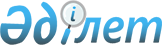 Об утверждении форм местной, основной и межстрановой отчетностей по трансфертному ценообразованию и Правил их заполненияПриказ Министра финансов Республики Казахстан от 24 декабря 2018 года № 1104. Зарегистрирован в Министерстве юстиции Республики Казахстан 26 декабря 2018 года № 18034
      Примечание РЦПИ!
Настоящий приказ вводится в действие с 1 января 2019 года.
      В соответствии с пунктом 1 статьи 7 Закона Республики Казахстан от 5 июля 2008 года "О трансфертном ценообразовании" и подпунктом 2) пункта 3 статьи 16 Закона Республики Казахстан от 19 марта 2010 года "О государственной статистике" ПРИКАЗЫВАЮ:
      1. Утвердить прилагаемые:
      1) форму местной отчетности по трансфертному ценообразованию согласно приложению 1 к настоящему приказу;
      2) Правила заполнения местной отчетности по трансфертному ценообразованию согласно приложению 2 к настоящему приказу;
      3) форму основной отчетности по трансфертному ценообразованию согласно приложению 3 к настоящему приказу;
      4) Правила заполнения основной отчетности по трансфертному ценообразованию согласно приложению 4 к настоящему приказу;
      5) форму межстрановой отчетности по трансфертному ценообразованию согласно приложению 5 к настоящему приказу;
      6) Правила заполнения межстрановой отчетности по трансфертному ценообразованию согласно приложению 6 к настоящему приказу.
      2. Комитету государственных доходов Министерства финансов Республики Казахстан в установленном законодательством порядке обеспечить:
      1) государственную регистрацию настоящего приказа в Министерстве юстиции Республики Казахстан;
      2) в течение десяти календарных дней со дня государственной регистрации настоящего приказа направление его на казахском и русском языках в Республиканское государственное предприятие на праве хозяйственного ведения "Республиканский центр правовой информации" Министерства юстиции Республики Казахстан для официального опубликования и включения в Эталонный контрольный банк нормативных правовых актов Республики Казахстан;
      3) размещение настоящего приказа на интернет-ресурсе Министерства финансов Республики Казахстан;
      4) в течение десяти рабочих дней после государственной регистрации настоящего приказа в Министерстве юстиции Республики Казахстан предоставление в Департамент юридической службы Министерства финансов Республики Казахстан сведений об исполнении мероприятий, предусмотренных подпунктами 1), 2) и 3) настоящего пункта.
      3. Настоящий приказ вводится в действие с 1 января 2019 года и подлежит официальному опубликованию.
      "СОГЛАСОВАН"
Комитет по статистике
Министерства
национальной экономики
Республики Казахстан
"__" __________ 2018 года Местная отчетность по трансфертному ценообразованию Отчетный период 20___год
      Индекс: 013 МО
      Куда предоставляется: в Комитет государственных доходов Министерства финансов Республики Казахстан
      Предоставляют: участники международной группы
      Периодичность: ежегодная
      Срок предоставления: не позднее 12 месяцев, следующих за отчетным финансовым годом Раздел 1. Местный субъект
      1.1. Описание структуры управления Местного субъекта и организационная структура Местного субъекта
      _______________________________________________________________________
      _______________________________________________________________________
      _______________________________________________________________________.
      1.2. Детальное описание предпринимательской деятельности Местного субъекта и стратегии ведения бизнеса, используемой Местным субъектом
      _______________________________________________________________________
      _______________________________________________________________________
      _______________________________________________________________________.
      1.3. Перечень основных конкурентов Местного субъекта
      _______________________________________________________________________
      _______________________________________________________________________
      _______________________________________________________________________. Раздел 2. Контролируемые сделки
      2.1. Описание категорий контролируемых сделок (например, закуп услуг по производству, приобретение товаров, предоставление услуг, займы, гарантии по финансированию и исполнению обязательств, лицензирование нематериальных активов) и обстоятельств, в которых осуществлялись контролируемые сделки
      _______________________________________________________________________
      _______________________________________________________________________
      _______________________________________________________________________.
      2.2. Суммы платежей и поступлений денежных средств по каждой категории контролируемых сделок с участием Местного субъекта (например, платежей и поступлений по оплате за товары, услуги, работы, лицензионных платежей, вознаграждений) в разрезе налоговых юрисдикций, в которых зарегистрированы иностранные получатели и плательщики
      _______________________________________________________________________
      _______________________________________________________________________
      _______________________________________________________________________.
      2.3. Перечень участников международной группы, являющихся сторонами в каждой категории контролируемых сделок, с указанием взаимосвязанности между ними
      _______________________________________________________________________
      _______________________________________________________________________
      _______________________________________________________________________.
      2.4. Сведения о прилагаемых к настоящей отчетности копиях материальных соглашений, заключенных Местным субъектом с другими участниками международной группы
      _______________________________________________________________________
      _______________________________________________________________________
      _______________________________________________________________________.
      2.5. Функциональный анализ Местного субъекта и соответствующих других участников международной группы в отношении каждой категорий контролируемых сделок
      _______________________________________________________________________
      _______________________________________________________________________
      _______________________________________________________________________.
      2.6. Метод трансфертного ценообразования
      _______________________________________________________________________
      _______________________________________________________________________
      _______________________________________________________________________.
      2.7. Наименование участника международной группы, который выбран в качестве проверяемой стороны, обоснование выбора
      _______________________________________________________________________
      _______________________________________________________________________
      _______________________________________________________________________.
      2.8. Описание допущений, сделанных для применения метода трансфертного ценообразования
      _______________________________________________________________________
      _______________________________________________________________________
      _______________________________________________________________________.
      2.9. Обоснование причин для проведения многолетнего анализа
      _______________________________________________________________________
      _______________________________________________________________________
      _______________________________________________________________________.
      2.10. Перечень и описание отобранных сопоставимых неконтролируемых сделок, описание методологии поиска сопоставимых данных и источника информации
      _______________________________________________________________________
      _______________________________________________________________________
      _______________________________________________________________________.
      2.11. Описание корректировок, производимых для обеспечения сопоставимости
      _______________________________________________________________________
      _______________________________________________________________________
      _______________________________________________________________________.
      2.12. Обоснования соответствия цен принципу "вытянутой руки"
      _______________________________________________________________________
      _______________________________________________________________________
      _______________________________________________________________________.
      2.13. Финансовая информация, использованная для применения метода трансфертного ценообразования
      _______________________________________________________________________
      _______________________________________________________________________
      _______________________________________________________________________.
      2.14. Сведения о прилагаемых к настоящей отчетности копиях действующих соглашений о трансфертном ценообразовании и налоговых постановлений
      _______________________________________________________________________
      _______________________________________________________________________
      _______________________________________________________________________. Раздел 3. Финансовая информация
      3.1. Ежегодная финансовая отчетность Местного субъекта за отчетный финансовый год
      _______________________________________________________________________
      _______________________________________________________________________
      _______________________________________________________________________.
      3.2. Информация об определении финансовых данных Местного субъекта на основе данных его годовой финансовой отчетности 
      _______________________________________________________________________
      _______________________________________________________________________
      _______________________________________________________________________.
      3.3. Финансовые данные по сопоставимым неконтролируемым сделкам
      _______________________________________________________________________
      _______________________________________________________________________
      _______________________________________________________________________. Раздел 4. Ответственность Местного субъекта
      Примечание:
      Пояснение по заполнению формы "Местная отчетность по трансфертному ценообразованию" приведено в Правилах заполнения местной отчетности по трансфертному ценообразованию согласно приложению 2 к настоящему Приказу. Правила заполнения местной отчетности по трансфертному ценообразованию Глава 1. Общие положения
      1. Настоящие Правила заполнения местной отчетности по трансфертному ценообразованию (далее – Правила) разработаны в соответствии с пунктом 1 статьи 7 Закона Республики Казахстан от 5 июля 2008 года "О трансфертном ценообразовании" (далее – Закон) и определяет порядок заполнения участником международной группы местной отчетности по трансфертному ценообразованию (далее – Отчетность).
      2. В настоящих Правилах используются следующие термины и определения:
      1) местный субъект – участник международной группы, зарегистрированный на территории Республики Казахстан и подающий Отчетность в соответствии с Законом;
      2) контролируемая сделка – сделка, между участниками международной группы в отношении которой осуществляется контроль при трансфертном ценообразовании согласно Закону;
      3) категория контролируемых сделок – группа контролируемых сделок, предметом которых являются идентичные или однородные товары (работы, услуги), совершенных в сопоставимых экономических условиях.
      3. Сведения, указываемые в Отчетности, составляются на казахском или на русском языках, в том числе с содержанием машинописного текста, таблиц, схем, графики, диаграмм, изображений и графических объектов.
      4. При отсутствии информации соответствующие пункты Отчетности не заполняются.
      5. В Отчетность не включаются сведения, содержащие государственные секреты или иную охраняемую законом тайну в соответствии с Законом Республики Казахстан от 15 марта 1999 года "О государственных секретах".
      6. Отчетность представляется:
      1) в явочном порядке на бумажном носителе в двух экземплярах, один из которых возвращается участнику международной группы с отметкой органа государственных доходов о принятии;
      2) по почте заказным письмом с получением уведомления от почтовой связи;
      3) в электронном виде с уведомлением о принятии местной отчетности системой органа государственных доходов, допускающем компьютерную обработку информации, посредством системы приема и обработки налоговой отчетности органа государственных доходов и заверяется электронной цифровой подписью.
      7. К Отчетности прилагаются копии:
      1) материальных соглашений (договоров), заключенных местным субъектом с другими участниками международной группы, на основе которых местный субъект совершал в отчетном финансовом году материальные категории контролируемых сделок;
      2) действующих соглашений о трансфертном ценообразовании и налоговых постановлений в отношении контролируемых сделок, в которых не участвует орган государственных доходов;
      3) ежегодной финансовой отчетности местного субъекта за отчетный финансовый год.
      8. Для целей заполнения Отчетности материальные категории контролируемых сделок определяются критериями материальности, установленными налоговой учетной политикой Местного субъекта в отчетном финансовом году. Глава 2. Порядок заполнения местной отчетности по трансфертному ценообразованию
      9. В разделе 1 "Местный субъект":
      в пункте 1.1. указывается описание структуры управления местного субъекта и организационная структура местного субъекта, в том числе сведения о должностных лицах (фамилия, имя, отчество (при его наличии), должность);
      в пункте 1.2. указывается детальное описание предпринимательской деятельности местного субъекта и стратегии ведения бизнеса, используемой местным субъектом, с указанием того, был ли местный субъект вовлечен в реструктуризацию бизнеса или подвергся ее влиянию, либо в реализацию нематериальных активов в текущем или предыдущем финансовом году, а также описание таких сделок, имевших влияние на местный субъект;
      в пункте 1.3 указываются основные конкуренты местного субъекта, которые осуществляют деятельность в той же отрасли на тех же рынках, что и местный субъект.
      10. В разделе 2 "Контролируемые сделки":
      в пункте 2.1. указывается описание категорий контролируемых сделок, в том числе закуп услуг по производству, приобретение товаров, предоставление услуг, займы, гарантии по финансированию и исполнению обязательств, лицензирование нематериальных активов, и обстоятельства в которых осуществлялись контролируемые сделки;
      в пункте 2.2 указываются суммы платежей и поступлений денежных средств по каждой категории контролируемых сделок (контролируемым сделкам) с участием местного субъекта, в том числе платежей и поступлений по оплате за товары, работы, услуги, лицензионных платежей, вознаграждений, в разрезе налоговых юрисдикций, в которых зарегистрированы иностранные получатели и плательщики;
      в пункте 2.3. указываются участники международной группы, являющиеся сторонами в каждой категории контролируемых сделок, включая наименование и страну их резидентства, с указанием взаимосвязанности между ними;
      в пункте 2.4. указываются сведения о прилагаемых к Отчетности копиях материальных соглашений, заключенных местным субъектом с другими участниками международной группы;
      в пункте 2.5. указывается функциональный анализ Местного субъекта и соответствующих других участников международной группы в отношении каждой категорий контролируемых сделок, в том числе описание:
      1) функций, выполняемых участниками международной группы, а также их подразделениями, к которым относятся, включая:
      осуществление стратегического управления, в том числе, определение ценовой политики, стратегии производства и реализации товаров (работ, услуг), объема продаж, ассортимента товаров (работ, услуг), их потребительских свойств;
      осуществление оперативного управления деятельностью организации;
      разведка и добыча полезных ископаемых;
      оказание услуг, связанных с разведкой и добычей полезных ископаемых;
      технологическая разработка и дизайн товаров;
      производство товаров или их компонентов, сборка товаров из компонентов;
      осуществление монтажа и (или) установки оборудования;
      научно-исследовательских и опытно-конструкторских работы;
      снабжение других организаций путем закупки и продажи товаров (работ, услуг);
      оптовая торговля товарами;
      розничная торговля товарами;
      организация сбыта и (или) производства товаров с привлечением других лиц, располагающих соответствующими мощностями.
      ремонт и гарантийное обслуживание;
      маркетинг, реклама и иная деятельность по продвижению товаров (работ, услуг);
      транспортировка товаров, логистические услуги;
      инспектирование;
      хранение товаров;
      страхование;
      оказание инжиниринговых и технических услуг;
      оказание консультационных услуг;
      оказание управленческих услуг;
      информационное обслуживание;
      ведение бухгалтерского учета, юридическое обслуживание и оказание услуг поддержки бизнеса;
      лицензирование нематериальных активов;
      предоставление труда работников (персонала);
      выполнение агентских функций, посредничество;
      финансирование, осуществление финансовых операций;
      обучение, повышение квалификации сотрудников.
      2) рисков, принимаемых участниками международной группы, в том числе:
      риск отзыва лицензии (контракта) на недропользование;
      риск, связанный с безрезультатностью осуществления научно-исследовательских и опытно-конструкторских работ;
      риск, связанный с безрезультатностью осуществления геологоразведочных работ;
      инвестиционные риски, связанные с возможными финансовыми потерями вследствие ошибок, допущенных при осуществлении инвестиций, включая выбор объектов для инвестиций;
      риски, связанные с осуществлением стратегического управления, включая ценовую политику и стратегию реализации товаров (работ, услуг);
      производственные риски, включая риск неполной загрузки производственных мощностей;
      риск нанесения ущерба окружающей среде;
      риск изменения рыночных цен на приобретаемые материалы и выпускаемую продукцию вследствие изменения экономической конъюнктуры, риск изменения прочих рыночных условий;
      риск обесценения запасов, потерь товарами качества и потребительских свойств;
      риски, связанные с утратой имущества, имущественных прав;
      риск невостребованности товара (риск по запасам, складской риск); 
      риск изменения курса иностранной валюты; 
      риск изменения процентных ставок; 
      кредитный риск.
      В случае необходимости, местный субъект указывает дополнительные сведения, в том числе каким образом участник международной группы подвержен риску и какие меры принимаются для минимизации (воздействия) риска, сведения о распространении риска на других участников международной группы;
      3) активов, используемых участниками международной группы, в том числе:
      лицензии (контракты) на разведку и (или) добычу полезных ископаемых;
      производственные материальные активы, включая здания, сооружения, машины и оборудование; 
      иные виды недвижимого имущества;
      склады, погрузочно-разгрузочные сооружения;
      транспортные средства;
      офисное оборудование, мебель, оргтехника;
      денежные средства;
      патенты, технологии и ноу-хау;
      торговые марки и торговые знаки, торговые наименования.
      В случае необходимости в отношении каждого актива местный субъект указывает дополнительные сведения, в том числе является ли участник международной группы владельцем нематериального актива, который он использует и функциональный профиль участника международной группы. При этом функциональный профиль представляет собой общую характеристику предпринимательской деятельности участника международной группы в отношении каждой материальной категории контролируемых сделок (контролируемой сделки). Например: "производитель с существенными функциями, рисками и активами"; "контрактный производитель", "производитель, оказывающий услуги производства на давальческой основе"; "дистрибьютор с существенными функциями, рисками и активами"; "дистрибьютор с ограниченными рисками", "агент"; "займодатель", "заемщик"; "поставщик услуг с существенными функциями, рисками и активами", "поставщик услуг с рутинными функциями, рисками и активами"; "лицензиар", "лицензиат";
      в пункте 2.6. указывается один из методов, установленных пунктом 1 статьи 12 Закона, применяемый при трансфертном ценообразования (далее – метод трансфертного ценообразования) в отношении каждой категорий контролируемых сделок и обоснование выбора такого метода, в том числе с учетом условий и обстоятельств материальной категорий контролируемых сделок (контролируемой сделки), наличия и доступности местному субъекту информации для применения метода;
      в пункте 2.7. указывается участник международной группы, чья рентабельность, маржа, чистый доход (далее – финансовый показатель) сопоставляется с рыночным диапазоном финансового показателя при применении метода трансфертного ценообразования, и обоснование выбора;
      в пункте 2.8. указывается обоснование местного субъекта о применении метода трансфертного ценообразования;
      в пункте 2.9. указывается обоснование причин для проведения многолетнего анализа. Для целей настоящих Правил под многолетним анализом понимается использование для применения метода трансфертного ценообразования информации и данных, относящихся к двум и более календарным годам;
      в пункте 2.10. указывается описание отобранных сопоставимых неконтролируемых сделок (сделок, совершенных между сторонами, не являющимися взаимосвязанными, и не являющихся контролируемыми), информация по соответствующим финансовым показателям независимых предприятий, которые используются для анализа трансфертного ценообразования, включая описание методологии поиска сопоставимых данных и источника информации.
      в пункте 2.11. указывается описание корректировок к финансовым показателям проверяемой стороны и (или) выбранных независимых организаций (при наличии) и (или) сопоставимых неконтролируемых сделок (при наличии), указанных в пункте 2.10.
      в пункте 2.12. указывается описание оснований для вывода, что цены в контролируемых сделках были установлены в соответствии с принципом "вытянутой руки" согласно выбранному методу трансфертного ценообразования, в том числе цена контролируемой сделки в сравнении с диапазоном рыночных цен и (или) финансовый показатель в сравнении с рыночным диапазоном финансового показателя.
      в пункте 2.13. указывается финансовая информация, использованная для применения метода трансфертного ценообразования;
      в пункте 2.14. указываются сведения о прилагаемых к Отчетности копиях действующих соглашений о трансфертном ценообразовании и налоговых постановлений в отношении контролируемых сделок, в которых не участвует орган государственных доходов.
      11. В разделе 3 "Финансовая информация":
      в пункте 3.1. указываются сведения о прилагаемой к Отчетности копии ежегодной финансовой отчетности местного субъекта за отчетный финансовый год;
      в пункте 3.2. указывается информация, демонстрирующая как финансовые данные местного субъекта, использованные при применении метода трансфертного ценообразования, были определены на основе данных годовой финансовой отчетности местного субъекта;
      в пункте 3.3. указываются финансовые данные по сопоставимым неконтролируемым сделкам и (или) финансовые показатели независимых предприятий, использованные для применения метода трансфертного ценообразования, с указанием источника таких данных.
      12. в разделе 4 "Ответственность Местного субъекта" указываются следующие сведения:
      1) в поле "Фамилия, имя, отчество (при его наличии) Руководителя" – фамилия, имя, отчество (при его наличии) руководителя Местного субъекта;
      2) дата подачи – дата предоставления Отчетности в орган государственных доходов;
      3) код органа государственных доходов – код органа государственных доходов, в который предоставляется Отчетность согласно приказу Министра финансов Республики Казахстан от 12 февраля 2018 года № 159 "Об утверждении кодов органов государственных доходов Республики Казахстан" (зарегистрирован в Реестре государственной регистрации нормативных правовых актов под № 16402);
      4) в поле "Фамилия, имя, отчество (при его наличии) должностного лица, принявшего отчетность" – фамилия, имя, отчество (при его наличии), работника органа государственных доходов, принявшего заявление;
      5) дата приема – дата предоставления Отчетности;
      6) входящий № документа – регистрационный номер, присваиваемый органом государственных доходов;
      7) дата почтового штемпеля (заполняется в случае направления по почте) – дата почтового штемпеля, проставленного почтовой связью. Основная отчетность по трансфертному ценообразованию Отчетный период 20___год
      Индекс: 014 ОО
      Куда предоставляется: в Комитет государственных доходов Министерства финансов Республики Казахстан
      Предоставляют: участники международной группы
      Периодичность: ежегодная
      Срок предоставления: не позднее 12 месяцев, следующих за отчетным финансовым годом Раздел 1. Организационная структура
      1.1. Информация о юридической структуре и структуре собственности (доле владения) международной группы, а также географическом расположении (стране резидентства) компаний международной группы
      _______________________________________________________________________
      _______________________________________________________________________
      _______________________________________________________________________. Раздел 2. Описание деятельности международной группы.
      2.1. Описание основных факторов, влияющих на прибыльность международной группы
      _______________________________________________________________________
      _______________________________________________________________________
      _______________________________________________________________________.
      2.2. Описание основных географических рынков реализации товаров, оказания услуг, выполнения работ, указанных в пункте 2.3
      _______________________________________________________________________
      _______________________________________________________________________
      _______________________________________________________________________.
      2.3. Описание цепочки поставок до пяти крупнейших по размеру дохода от реализации товаров, (работ, услуг) международной группы и (или) любых других товаров, услуг, работ доход от реализации которых составил более 5% от выручки международной группы в отчетном финансовом году
      _______________________________________________________________________
      _______________________________________________________________________
      _______________________________________________________________________.
      2.4. Перечень и краткое описание существенных для международной группы договоров об оказании услуг, выполнении работ, заключенных между участниками международной группы, включая описание основных участников международной групп, предоставляющих важные услуги, и политик по трансфертному ценообразованию для распределения затрат на оказание услуг и определения стоимости внутригрупповых услуг
      _______________________________________________________________________
      _______________________________________________________________________
      _______________________________________________________________________.
      2.5. Краткий функциональный анализ, описывающий основной вклад отдельных участников международной группы в создании стоимости товаров (работ, услуг) международной группы
      _______________________________________________________________________
      _______________________________________________________________________
      _______________________________________________________________________.
      2.6. Описание существенных для международной группы сделок реструктуризации бизнеса, поглощения и разделения, имевших место в отчетном финансовом году
      _______________________________________________________________________
      _______________________________________________________________________
      _______________________________________________________________________. Раздел 3. Нематериальные активы международной группы
      3.1. Описание стратегии международной группы по созданию, владению и использованию нематериальных активов
      _______________________________________________________________________
      _______________________________________________________________________
      _______________________________________________________________________.
      3.2. Перечень нематериальных активов или групп нематериальных активов международной группы, существенных для международной группы для целей трансфертного ценообразования, с указанием наименований участников международной группы, которые юридически владеют ими
      _______________________________________________________________________
      _______________________________________________________________________
      _______________________________________________________________________.
      3.3. Перечень существенных для международной группы соглашений, заключенных между участниками международной группы, в отношении нематериальных активов, включая соглашения о взносах на покрытие расходов, соглашения о разработке и лицензионные соглашения
      _______________________________________________________________________
      _______________________________________________________________________
      _______________________________________________________________________.
      3.4. Описание политик трансфертного ценообразования международной группы в отношении научно-исследовательские и опытно-конструкторские работы (НИОКР) и нематериальных активов
      _______________________________________________________________________
      _______________________________________________________________________
      _______________________________________________________________________.
      3.5. Общее описание существенных для международной группы сделок реализации доли участия в нематериальных активах между участниками международной группы, имевших место в течение отчетного финансового года (при наличии), с указанием наименования и страны резидентства соответствующих участников международных групп и вознаграждений
      _______________________________________________________________________
      _______________________________________________________________________
      _______________________________________________________________________. Раздел 4. Финансовая деятельность международной группы
      4.1. Сведения о порядке финансирования международной группы и ее основных участников, включая сделки с займодателями, не являющимися участниками международной группы
      _______________________________________________________________________
      _______________________________________________________________________
      _______________________________________________________________________.
      4.2. Перечень участников международной группы, осуществляющих функцию централизованного финансирования в международной группе, с указанием государства, в соответствии с законодательством которого учреждены такие участники международной группы, и места эффективного управления таких участников международной группы
      _______________________________________________________________________
      _______________________________________________________________________
      _______________________________________________________________________.
      4.3. Описание общих политик трансфертного ценообразования международной группы в отношении финансовых сделок между участниками международной группы
      _______________________________________________________________________
      _______________________________________________________________________
      _______________________________________________________________________. Раздел 5. Финансовая и налоговая информация международной группы
      5.1. Сведения о прилагаемой копии консолидированной финансовой отчетности международной группы за отчетный финансовый год, подготовленной, в том числе для целей финансовой отчетности и (или) для внутренних управленческих, налоговых целей
      _______________________________________________________________________
      _______________________________________________________________________
      _______________________________________________________________________.
      5.2. Перечень и краткое описание действующих односторонних соглашений о трансфертном ценообразовании международной группы и налоговых постановлений о распределении дохода между государствами
      _______________________________________________________________________
      _______________________________________________________________________
      _______________________________________________________________________. Раздел 6. Ответственность участника международной группы
      Примечание: 
      Пояснение по заполнению формы "Основная отчетность по трансфертному ценообразованию" приведено в Правилах заполнения основной отчетности по трансфертному ценообразованию согласно приложению 4 к настоящему Приказу. Правила заполнения основной отчетности по трансфертному ценообразованию Глава 1. Общие положения
      1. Настоящие Правила заполнения местной отчетности по трансфертному ценообразованию (далее – Правила) разработаны в соответствии с пунктом 1 статьи 7 Закона Республики Казахстан от 5 июля 2008 года "О трансфертном ценообразовании" (далее – Закон) и определяет порядок заполнения участником международной группы основной отчетности по трансфертному ценообразованию (далее – Отчетность).
      2. В настоящих Правилах используются следующее определение:
      существенная сделка – сделка, доход от которой составил более 5% от выручки международной группы в отчетном финансовом году.
      3. Сведения, указываемые в Отчетности, составляются на казахском или на русском языках, в том числе с содержанием машинописного текста, таблиц, схем, графики, диаграмм, изображений и графических объектов.
      4. При отсутствии информации соответствующие пункты Отчетности не заполняются.
      5. В Отчетность не включаются сведения, содержащие государственные секреты или иную охраняемую законом тайну в соответствии с Законом Республики Казахстан от 15 марта 1999 года "О государственных секретах".
      6. Отчетность представляется:
      1) в явочном порядке на бумажном носителе в двух экземплярах, один из которых возвращается участнику международной группы с отметкой органа государственных доходов о принятии;
      2) по почте заказным письмом с получением уведомления от почтовой связи;
      3) в электронном виде с уведомлением о принятии основной отчетности системой органа государственных доходов, допускающем компьютерную обработку информации, посредством системы приема и обработки налоговой отчетности органа государственных доходов и заверяется электронной цифровой подписью.
      7. К Отчетности прилагается копия консолидированной финансовой отчетности международной группы за отчетный финансовый год, подготовленной, в том числе для целей финансовой отчетности и (или) для внутренних управленческих, налоговых целей. Глава 2. Порядок заполнения основной отчетности по трансфертному ценообразованию
      8. В разделе 1 "Организационная структура":
      в пункте 1.1. указывается информация по состоянию на конец отчетного финансового года в отношении участников международной группы: о юридической структуре и структуре собственности (доле владения) международной группы, а также географическом расположении (стране резидентства) компаний международной группы.
      9. В разделе 2 "Описание деятельности международной группы":
      в пункте 2.1. указываются основные факторы, влияющие на прибыльность международной группы;
      в пункте 2.2. указываются основные географические рынки (часть территории государства, государство, группу государств и (или) частей территорий государств) реализации товаров, оказания услуг, выполнения работ, указанных в пункте 2.3;
      в пункте 2.3. указывается описание цепочки поставок до пяти крупнейших по размеру дохода от реализации товаров, (работ, услуг) международной группы и (или) любых других товаров, услуг, работ доход от реализации которых составил более 5% от выручки международной группы в отчетном финансовом году;
      в пункте 2.4. указываются перечень и краткое описание существенных для международной группы договоров об оказании услуг, выполнении работ, заключенных между участниками международной группы, включая описание основных участников международной групп, предоставляющих важные услуги, и политик по трансфертному ценообразованию для распределения затрат на оказание услуг и определения стоимости внутригрупповых услуг;
      в пункте 2.5. указывается краткий функциональный анализ, описывающий основной вклад отдельных участников международной группы в создании стоимости товаров, работ, услуг международной группы – то есть, основные выполняемые функции, важные принимаемые риски и важные используемые активы. Такие функции, принимаемые риски и используемые активы указываются для основных цепочек создания стоимости и поставок для товаров, услуг, работ международной группы в отдельности для каждого участника международной группы, участвующего в цепочке поставок. Также для каждого участника международной группы, рассматриваемого в кратком функциональном анализе, указываются наименование, страна резидентства и краткое описание основной предпринимательской деятельности;
      в зависимости от деятельности участника международной группы указываются функции, выполняемые участником международной группы экономические риски, принимаемые участником международной группы и активы, используемые участником международной группы;
      в пункте 2.6. указывается описание существенных для международной группы сделок реструктуризации бизнеса, поглощения и разделения, имевших место в отчетном финансовом году: информация о сделках реструктуризации бизнеса, завершившихся в отчетном финансовом году с участием международной группы, в том числе о целях, условиях, обстоятельствах и результатах реструктуризации, включая наименование и страну резидентства участников сделки реструктуризации бизнеса с указанием принадлежности к международной группе.
      К примеру, информация о сделках реструктуризации бизнеса, как минимум одной из сторон в которых существовала организация, являющаяся участником международной группы, и тем самым соответствовала любому из нижеперечисленных условий в отчетном финансовом году:
      перестала существовать по причине присоединения к другой организации;
      к которой была присоединена другая организация;
      перестала существовать по причине слияния с другой организацией с образованием новой организации;
      была образована в результате слияния других организаций;
      перестала существовать по причине разделения на новые организации;
      была образована в результате разделения другой организации.
      10. В разделе 3 "Нематериальные активы международной группы":
      в пункте 3.1. указывается информация о стратегии создания, владения и использования нематериальных активов участниками международной группы в отчетном финансовом году;
      в пункте 3.2. указывается перечень нематериальных активов или групп нематериальных активов международной группы, существенных для международной группы для целей трансфертного ценообразования, с указанием наименований участников международной группы, которые юридически владеют ими;
      в пункте 3.3. указывается перечень существенных для международной группы соглашений, заключенных между участниками международной группы, в отношении нематериальных активов, включая соглашения о взносах на покрытие расходов, соглашения о разработке и лицензионные соглашения;
      в пункте 3.4. указывается описание политик трансфертного ценообразования международной группы в отношении научно-исследовательских и опытно-конструкторских работ и нематериальных активов, в том числе подходы, формулы, принципы, использовавшиеся для ценообразования в отчетном финансовом году в сделках между участниками международной группы по выполнению научно-исследовательских и опытно-конструкторских работ, реализации, лицензированию и другим видам сделок с нематериальными активами;
      в пункте 3.5. указывается информация о сделках между участниками международной группы по реализации нематериального актива или доли участия в нематериальном активе, совершенных в отчетном финансовом году, с указанием наименования и страны резидентства сторон сделок, а также сумм вознаграждений в сделках. Для целей составления основной отчетности сделка считается совершенной в отчетном финансовом году, если хотя бы одна из сторон такой сделки признала доход или расход от сделки в бухгалтерском учете.
      11. в разделе 4 "Финансовая деятельность международной группы":
      в пункте 4.1 указывается информация об источниках финансирования деятельности международной группы, включая сделки по привлечению денежных средств в виде займов от займодателей, не относящихся к международной группе, в том числе использование накопленного собственного капитала, эмиссию акций, выпуск облигаций или ценных бумаг, отсрочка платежей с поставщиками, получение предоплаты от покупателей, формы торгового финансирования;
      в пункте 4.2. указывается перечень участников международной группы, осуществляющих функцию централизованного финансирования в международной группе, с указанием государства, в соответствии с законодательством которого учреждены такие участники международной группы, и места эффективного управления таких участников международной группы.
      Для целей заполнения пункта 4.2. централизованное финансирование в международной группе означает деятельность участников международной группы по привлечению денежных средств от займодателей, относящихся и не относящихся к международной группе, с последующим предоставлением финансирования другим участникам международной группы.
      В перечне участников международной группы, осуществлявших функцию централизованного финансирования в отчетном финансовом году, для каждого участника международной группы указываются наименование, государство, в соответствии с законодательством которого учрежден участник международной группы, а также место (государство, юрисдикция) эффективного управления (нахождения фактического органа управления);
      в пункте 4.3. указывается описание общих политик трансфертного ценообразования международной группы в отношении финансовых сделок между участниками международной группы, в том числе о подходах, формулах, принципах, использовавшихся для ценообразования в отчетном финансовом году в сделках между участниками международной группы по привлечению и предоставлению финансирования, включая займы, выпуск долговых ценных бумаг, получение предоплаты, предоставление отсрочки платежей.
      12. в разделе 5 "Финансовая и налоговая информация международной группы":
      в пункте 5.1. указываются сведения о прилагаемой к Отчетности копии консолидированной финансовой отчетности международной группы за отчетный финансовый год, подготовленной в том числе, для целей финансовой отчетности и (или) для внутренних управленческих, налоговых целей;
      в пункте 5.2. указываются перечень и краткое описание действующих односторонних соглашений о трансфертном ценообразовании международной группы и налоговых постановлений о распределении дохода между государствами.
      14. в разделе 6 "Ответственность участника международной группы" указываются следующие сведения:
      1) в поле "фамилия, имя, отчество (при наличии) Руководителя" – фамилия, имя, отчество (при наличии) руководителя участника международной группы;
      2) дата подачи – дата предоставления Отчетности в орган государственных доходов;
      3) код органа государственных доходов – код органа государственных доходов, куда предоставляется Отчетность согласно приказу Министра финансов Республики Казахстан от 12 февраля 2018 года № 159 "Об утверждении кодов органов государственных доходов Республики Казахстан" (зарегистрирован в Реестре государственной регистрации нормативных правовых актов под № 16402);
      4) в поле "фамилия, имя, отчество (при его наличии) должностного лица, принявшего отчетность" – фамилия, имя, отчество (при его наличии), работника органа государственных доходов, принявшего заявление;
      5) дата приема – дата предоставления Отчетности;
      6) входящий номер документа – регистрационный номер, присваиваемый органом государственных доходов;
      7) дата почтового штемпеля (заполняется в случае направления по почте) – дата почтового штемпеля, проставленного почтовой связью.
      8  Межстрановая отчетность по трансфертному ценообразованию
      Отчетный период 20___год
      Индекс: 012 МО
      Куда представляется: в Комитет государственных доходов Министерства финансов Республики Казахстан
      Представляют: участники международной группы
      Периодичность: ежегодная
      Срок представления: не позднее 12 месяцев, следующих за отчетным финансовым годом Раздел 1. Обзор распределения доходов, налогов и деловой активности
      Продолжение таблицы
      Продолжение таблицы Раздел 2. Перечень всех участников международной группы
      Продолжение таблицы
      Продолжение таблицы Раздел 3. Дополнительная информация Раздел 4. Ответственность участника международной группы
      Примечание:
      *НИОКР – Научно-исследовательские и опытно-конструкторские работы;
      пояснение по заполнению формы "Межстрановая отчетность по трансфертному ценообразованию" приведено в Правилах заполнения межстрановой отчетности по трансфертному ценообразованию согласно приложению 6 к настоящему Приказу. Правила заполнения межстрановой отчетности по трансфертному ценообразованию Глава 1. Общие положения
      1. Настоящие Правила заполнения межстрановой отчетности по трансфертному ценообразованию (далее – Правила) разработаны в соответствии с пунктом 1 статьи 7 Закона Республики Казахстан от 5 июля 2008 года "О трансфертном ценообразовании" (далее – Закон) и определяют порядок заполнения участником международной группы межстрановой отчетности по трансфертному ценообразованию (далее – Отчетность).
      2. Отчетность заполняется в электронном виде, допускающем компьютерную обработку информации, посредством системы органа государственных доходов и заверяется электронной цифровой подписью, за исключением случая, предусмотренного частью третьей пункта 1 статьи 7-3 Закона.
      В случаях отсутствия программного обеспечения либо обнаружения технических ошибок в программном обеспечении органа государственных доходов, участник международной группы заполняет Отчетность на бумажном носителе.
      3. Отчетность заполняется на казахском или русском языках. В случае если материнская компания международной группы является нерезидентом Республики Казахстан, Отчетность составляется на английском языке.
      4. Финансовые показатели Отчетности указываются в валюте, в которой материнская компания международной группы заполняют консолидированную финансовую отчетность.
      В случае если участник международной группы составляет финансовую отчетность в валюте, отличной от валюты, указанной в части первой настоящего пункта, то финансовые показатели такого участника международной группы пересчитываются в валюту составления консолидированной финансовой отчетности с применением среднеарифметического рыночного курса обмена валюты, определенного подпунктом 33 пункта 1 статьи 1 Закона Республики Казахстан от 25 декабря 2017 года "О налогах и других обязательных платежах в бюджет (Налоговый кодекс)".
      5. Отчетность, содержащая сведения, составляющие государственные секреты в соответствии с Законом Республики Казахстан от 15 марта 1999 года "О государственных секретах", заполняется в части, не содержащей сведений, составляющих государственные секреты. Глава 2. Порядок заполнения Отчетности
      6. В разделе 1 "Обзор распределения доходов, налогов и деловой активности" заполняется в целях расшифровки распределения доходов, прибыли, налогов, уставного капитала, накопленной прибыли, численности работников и материальных активов участников международной группы.
      Информация, указанная в разделе 1, отражается на основе данных отдельной финансовой отчетности участников международной группы за соответствующий отчетный финансовый год до осуществления элиминационных и консолидационных поправок материнской компании, и (или) консолидированной отчетности, и (или) внутреннего управленческого учета.
      7. В строке "Наименование участника международной группы" указывается полное наименование участника международной группы, по которой составляется Отчетность.
      8. В строке "Бизнес идентификационный номер" указывается бизнес идентификационный номер участника международной группы предоставляющего Отчетность.
      9. В строке "Отчетный финансовый год" указывается финансовый год, за который составляется Отчетность.
      10. В строке "Используемая валюта" указывается валюта, в которой составляется Отчетность, в соответствии с приложением 23 "Классификатор валют, используемых для таможенного оформления", утвержденным решением Комиссии Таможенного союза от 20 сентября 2010 года № 378 "О классификаторах, используемых для заполнения таможенных деклараций".
      11. В графе 1 "Орган государственных доходов, в котором зарегистрирован участник международной группы" указывается орган государственных доходов, в котором зарегистрирован участник международной группы, осуществляющий предпринимательскую деятельность через постоянное учреждение, филиал, представительство. Отдельной строкой прописываются все участники международной группы, которые не относятся к какому-либо органу государственных доходов.
      В случае наличия у участника международной группы, имеющего двойное резидентство с целью избежания налогообложения, то в данной графе указывается налоговый орган, в котором такой участник зарегистрирован в соответствии с международным договором (соглашением) об избежании двойного налогообложения. При наличии двойного резидентства и отсутствии международного договора (соглашения) об избежании двойного налогообложения, устраняющего двойное резидентство, в данной графе указывается орган государственных доходов, по месту регистрации которого участник международной группы осуществляет предпринимательскую деятельность, определяемую в соответствии с налоговым законодательством Республики Казахстан.
      12. В строке "Доходы" указывается:
      1) в графе 2 "От несвязанных сторон" – сумма всех доходов, полученных участниками международной группы, относящихся к соответствующему органу государственных доходов за отчетный финансовый год, в результате сделок (операций) с лицами, не являющимися участниками международной группы, и признанных в бухгалтерском учете;
      2) в графе 3 "От взаимосвязанных сторон" – сумма всех доходов, полученных участниками международной группы, относящихся к соответствующему органу государственных доходов за отчетный финансовый год в результате сделок (операций) с другими участниками международной группы, и признанных в бухгалтерском учете;
      3) в графе 4 "Итого (столбец 2 + столбец 3)" – общая сумма доходов за отчетный финансовый год, признанных в бухгалтерском учете, которая определяется как сумма граф 2 и 3 (графа 2 + графа 3).
      Доходы, подлежащие отражению в графах 2, 3 и 4 включают доходы от реализации товаров, работ, услуг, роялти, вознаграждения, премии и любые виды доходов на валовой основе;
      4) в графе 5 "Прибыль (убыток) до налога на прибыль" – сумма финансовой прибыли (убытка) всех участников международной группы до налогообложения, относящихся к соответствующему органу государственных доходов, за отчетный финансовый год. Финансовая прибыль (убыток) до налогообложения включают все не реализационные доходы и расходы;
      5) в графе 6 "Налог на прибыль, уплаченный (кассовый метод)" – сумма налога на прибыль, уплаченного всеми участниками международной группы, относящихся к соответствующему органу государственных доходов, в отчетном финансовом году;
      6) в графе 7 "Налог на прибыль, исчисленный в отчетном финансовом году" – сумма налога на прибыль, исчисленного всеми участниками международной группы, относящимися к соответствующему органу государственных доходов, за отчетный финансовый год. В сумму исчисленного налога на прибыль включаются текущие расходы по налогу на прибыль по операциям в отчетном финансовом году без включения отсроченного налога или резервов по неопределенным налоговым обязательствам (корректировок прошлых периодов);
      7) в графе 8 "Уставный капитал" – сумма уставного или акционерного капитала всех участников международной группы, относящихся к соответствующему органу государственных доходов, по состоянию на последнюю дату отчетного финансового года;
      8) в графе 9 "Накопленная прибыль (убыток)" – сумма накопленной прибыли (убытка) всех участников международной группы, относящихся к соответствующему органу государственных доходов по состоянию на последнюю дату отчетного финансового года;
      9) в графе 10 "Численность работников" – численность работников (в эквиваленте полной занятости) всех участников международной группы, относящихся к соответствующему органу государственных доходов, за отчетный финансовый год. В данной графе учитываются численность работников, физических лиц, имевших в отчетном финансовом году с участником международной группы трудовые договоры (контракты, соглашения), а также договоры гражданско-правового характера, которые участвуют в операционной деятельности участника международной группы.
      Численность работников рассчитывается как среднеарифметическое значение численности работников за каждый месяц или по состоянию на последнюю дату отчетного финансового года либо любым способом, последовательно применяемым на ежегодной основе всеми участниками международной группы. При этом допускается округление либо использование обоснованной приблизительной оценки, если это не искажает существенным образом численность работников;
      10) в графе 11 "Материальные активы (кроме денежных средств и их эквивалентов)" – сумма балансовой стоимости материальных активов всех участников международной группы, относящихся к соответствующему органу государственных доходов, по состоянию на последнюю дату отчетного финансового года.
      При этом материальные активы для этих целей не включают в себя денежные средства и их эквиваленты, нематериальные активы и финансовые активы.
      В случае если в одном органе государственных доходов находятся несколько участников международной группы, то в каждой графе раздела 1 указывается общая сумма соответствующих показателей всех участников международной группы, находящихся в одном органе государственных доходов.
      13. В разделе 2 "Перечень всех участников международной группы" указываются все участники международной группы, а также расшифровки основных видов деятельности каждого участника международной группы.
      14. В графе 1 "Наименование участника международной группы" указывается полное наименование каждого из участников международной группы, идентификационный номер налоговой регистрации, юридический адрес.
      В случае если в одном органе государственных доходов зарегистрированы несколько участников международной группы, то в графе 1 указывается наименование одного органа государственных доходов, а в графе 2 указываются все участники международной группы, зарегистрированные в этом органе государственных доходов. 
      15. В графе 2 "Орган государственных доходов, в котором зарегистрирован участник международной группы" указывается наименование органа государственных доходов, в котором зарегистрирован участник международной группы.
      16. В графах 3, 4, 5, 6, 7, 8, 9, 10, 11, 12, 13, 14, 15, 16 "Основная предпринимательская деятельность" указывается основной(-ые) вид(-ы) деятельности участника международной группы путем выбора основного(-ых) вида(-ов) деятельности из предложенного списка видов деятельности (может быть выбран один или несколько видов деятельности).
      В случае, если в предложенном списке отсутствует основной вид деятельности участника международной группы, отмечается столбец "Прочее", и предоставляется дополнительная информация об основном(-ых) виде(-ах) деятельности такого участника международной группы, которую необходимо раскрыть в разделе "Дополнительная информация".
      17. В разделе 3 "Дополнительная информация" указываются при необходимости сведения, поясняющие или раскрывающие отдельные показатели Отчетности в свободной форме с отражением любой информации, которая улучшит понимание содержания разделов 1 и 2 Отчетности.
      18. В разделе 4 "Ответственность участника международной группы" указываются следующие данные:
      1) поле "фамилия, имя, отчество (при его наличии) Руководителя" – фамилия, имя, отчество (при его наличии) руководителя участника международной группы;
      2) дата подачи – дата предоставления Отчетности в орган государственных доходов;
      3) код органа государственных доходов – код органа государственных доходов, куда предоставляется Отчетность согласно приказу Министра финансов Республики Казахстан от 12 февраля 2018 года № 159 "Об утверждении кодов органов государственных доходов Республики Казахстан" (зарегистрирован в Реестре государственной регистрации нормативных правовых актов под № 16402);
      4) в поле "фамилия, имя, отчество (при его наличии) должностного лица, принявшего отчетность" – фамилия, имя, отчество (при его наличии), работника органа государственных доходов, принявшего заявление;
      5) дата приема – дата предоставления Отчетности;
      6) входящий № документа – регистрационный номер, присваиваемый органом государственных доходов;
      7) дата почтового штемпеля (заполняется в случае направления по почте) – дата почтового штемпеля, проставленного почтовой связью.
					© 2012. РГП на ПХВ Республиканский центр правовой информации Министерства юстиции Республики Казахстан
				
      Министр финансов
Республики Казахстан 

А. Смаилов
Приложение 1
к приказу Министра финансов
Республики Казахстан
от 24 декабря 2018 года
№ 1104форма,
предназначенная для
сбора
административных данных
Фамилия, имя, отчество (при его наличии)
Дата предоставления
Руководителя
"___" _________ 20___год
_________________________________
Код органа
_________________________________
государственных доходов __ __ __ __
Подпись _______________
Дата приема:
Фамилия, имя, отчество (при его наличии)
"___" _________ 20___год
должностного лица, принявшего
входящий № документа: _______
отчетность
_________________________________
_________________________________
Дата почтового штемпеля
"___" _________ 20____г.
(заполняется в случае направления по почте)Приложение 2
к приказу Министра финансов
Республики Казахстан
от 24 декабря 2018 года № 1104Приложение 3
к приказу Министра финансов
Республики Казахстан
от 24 декабря 2018 года № 1104форма, предназначенная для
сбора административных
данных
Фамилия, имя, отчество (при его наличии)
Дата предоставления:
Руководителя
"___" _________ 20___год
________________________________________
Код органа
________________________________________
государственных доходов __ __ __ __
Подпись ________________
Фамилия, имя, отчество (при его наличии)
Дата приема:
должностного лица,
"___" _________ 20___год
принявшего отчетность
Входящий № документа: _______
_____________________________
_____________________________
Подпись ________________
Дата почтового штемпеля
"___" _________ 20____г.Приложение 4
к приказу Министра финансов
Республики Казахстан
от 24 декабря 2018 года № 1104Приложение 5
к приказу Министра финансов
Республики Казахстан
от 24 декабря 2018 года № 1104форма, предназначенная для
сбора административных
данных
Наименование участника международной группы:
Наименование участника международной группы:
Наименование участника международной группы:
Наименование участника международной группы:
Бизнес идентификационный номер:
Бизнес идентификационный номер:
Бизнес идентификационный номер:
Бизнес идентификационный номер:
Отчетный финансовый год:
Отчетный финансовый год:
Отчетный финансовый год:
Отчетный финансовый год:
Используемая валюта:
Используемая валюта:
Используемая валюта:
Используемая валюта:
Орган государственных доходов, в котором зарегистрирован участник международной группы
Доходы, миллионы
Доходы, миллионы
Доходы, миллионы
Орган государственных доходов, в котором зарегистрирован участник международной группы
От несвязанных сторон
От взаимосвязанных сторон
Итого (столбец 2 + столбец 3)
1
2
3
4
Прибыль (убыток) до налога на прибыль
Налог на прибыль, уплаченный (кассовый метод)
Налог на прибыль, исчисленный в отчетном финансовом году
Уставный капитал
5
6
7
8
Накопленная прибыль (убыток)
Численность работников, человек
Материальные активы (кроме денежных средств и их эквивалентов)
9
10
11
Наименование участника международной группы
Орган государственных доходов, в котором зарегистрирован участник международной группы
Основная предпринимательская деятельность
Основная предпринимательская деятельность
Наименование участника международной группы
Орган государственных доходов, в котором зарегистрирован участник международной группы
НИОКР*
Владение и управление нематериальными активами, миллионов
1
2
3
4
Поставка и закупка
Производство или сборка
Продажи, маркетинг или дистрибуция
Административные, управленческие или вспомогательные услуги
Оказание услуг не связанным сторонам
Внутригрупповое финансирование
5
6
7
8
9
10
Регулируемые финансовые услуги
Страхование
Владение акциями или другими долевыми инструментами
Бездействующие
Прочее
12
13
14
15
16
Наименование участника международной группы:
Отчетный финансовый год:
Наименование участника международной группы, представившего межстрановую отчетность:
Адрес и страна участника международной группы, представившего межстрановую отчетность:
Фамилия, имя, отчество (при его наличии)
Дата предоставления:
Руководителя
"___" _________ 20___год
________________________________________
Код органа
________________________________________
государственных доходов __ __ __ __
Подпись ________________
Фамилия, имя, отчество (при его наличии)
Дата приема:
должностного лица,
"___" _________ 20___год
принявшего отчетность
Входящий № документа: _______
_____________________________
_____________________________
Подпись ________________
Дата почтового штемпеля
"___" _________ 20____г.Приложение 6
к приказу Министра финансов
Республики Казахстан
от 24 декабря 2018 года № 1104